Exercices de révisions – Géographie3ème année Mme LerensExercice 1 : Vue d’ensemble des aléas1) Allons voir dans l’actualité des derniers évènements. Pour cela, lis les documents de 1 à 10 et complète le tableau ci-dessous. Attention, les documents ne t’apporteront pas toutes les réponses. Dans ce cas-là, indique dans ton tableau « non précisé ».2) A l’aide du tableau précédent, classe les numéros de documents dans la colonne correspondantes, dans le tableau ci-dessous.3) Choisis un symbole pour chaque aléa et positionne chacune d’elle sur le planisphère ci-dessous. N’oublie pas les éléments indispensables à une carte.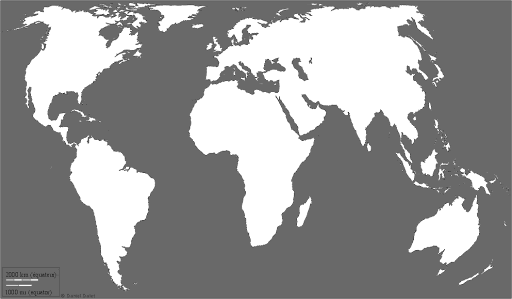 4) Pour chaque document ci-dessous, donne le terme géographique adéquat pour désigner chacun d’entre eux (aléa, vulnérabilité, risque ou catastrophe).   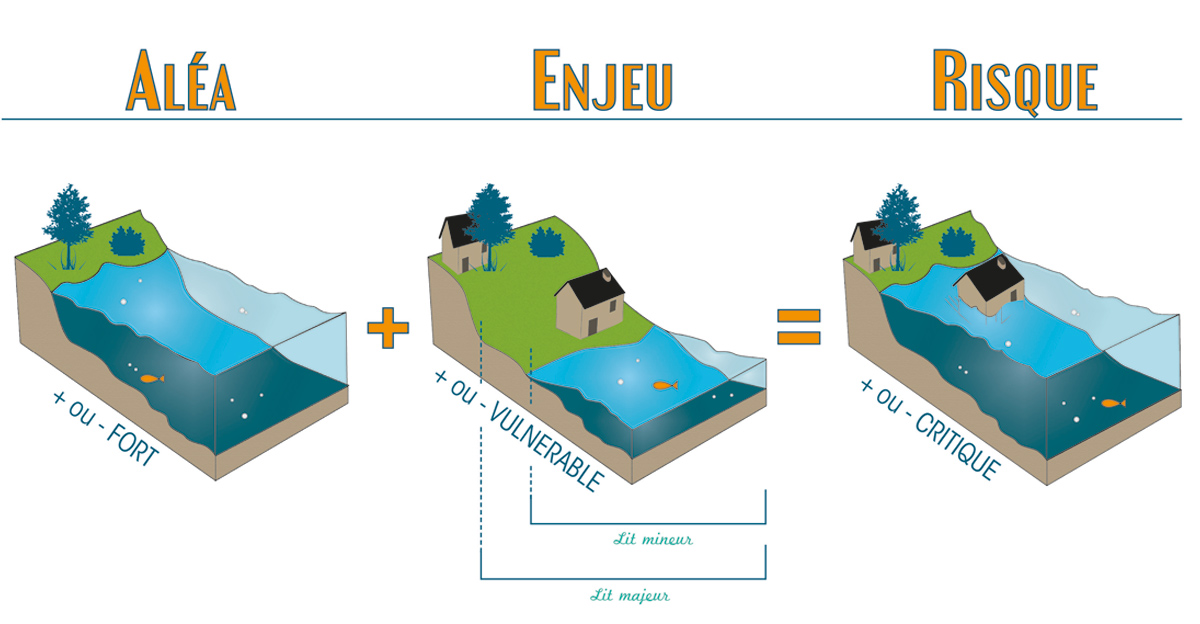 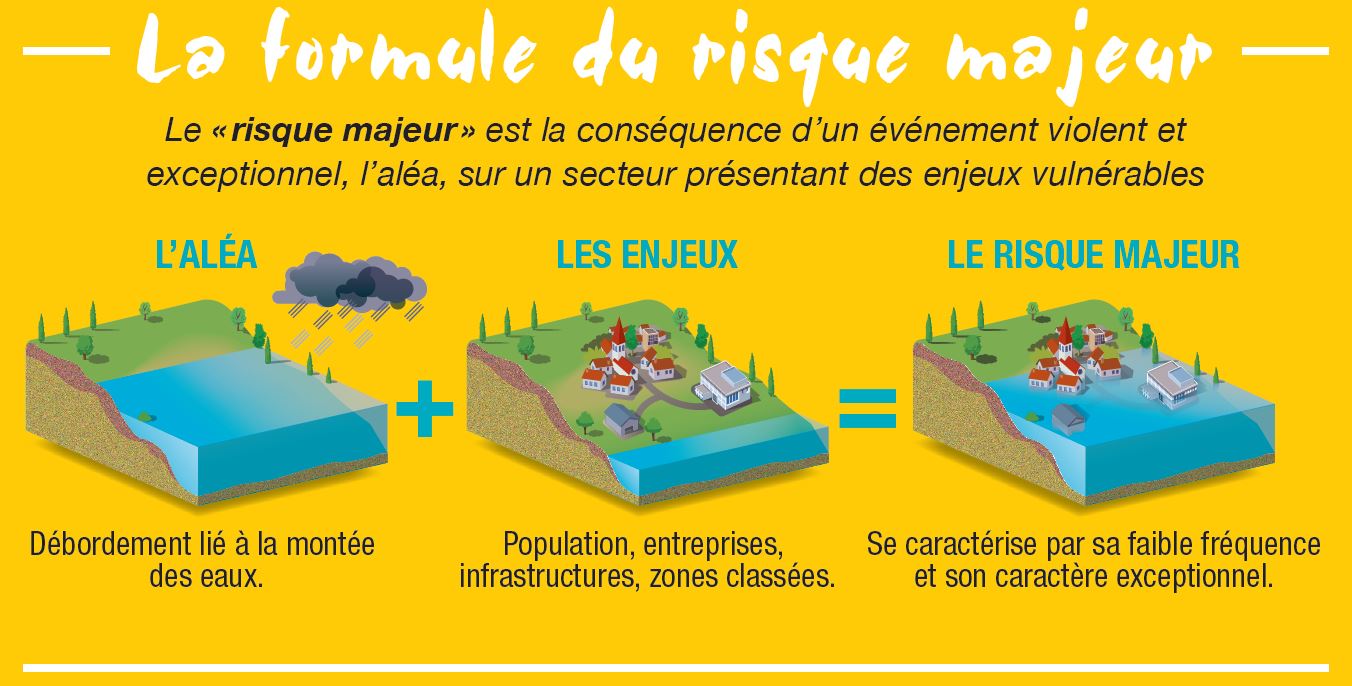 InondaCorpus-documentaire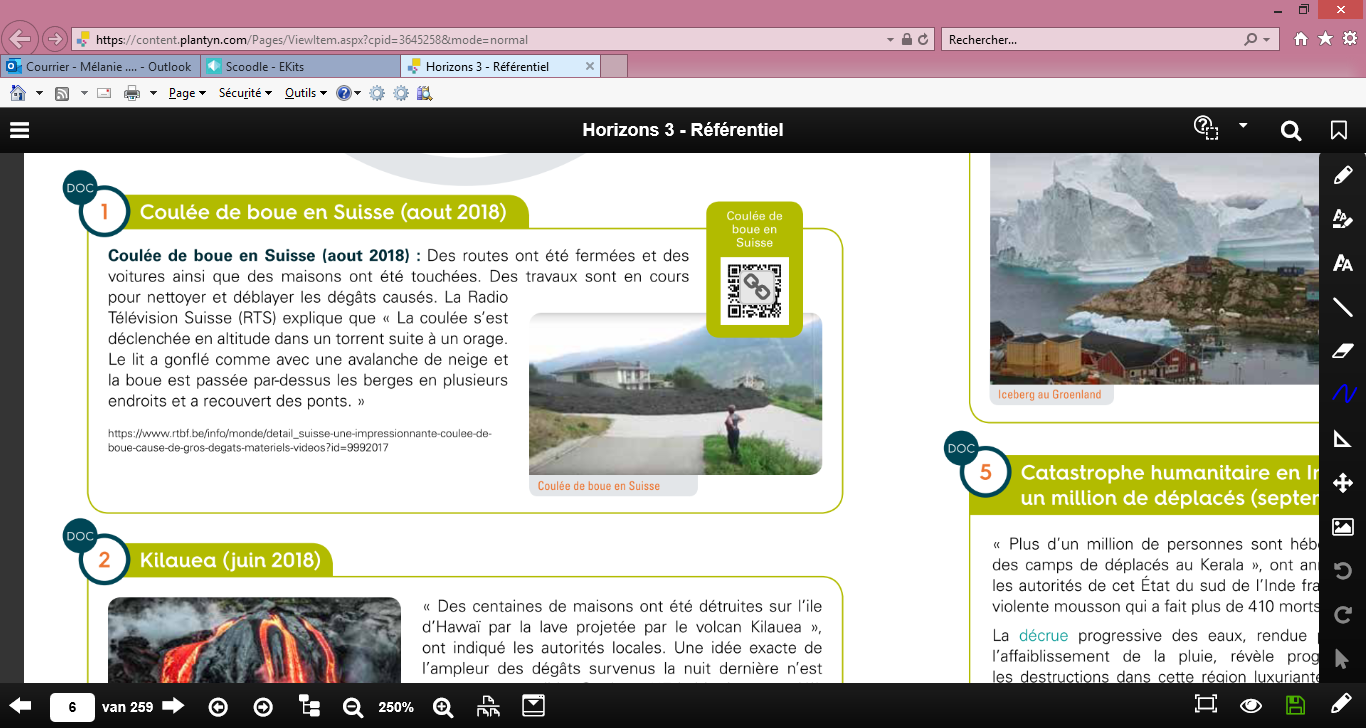 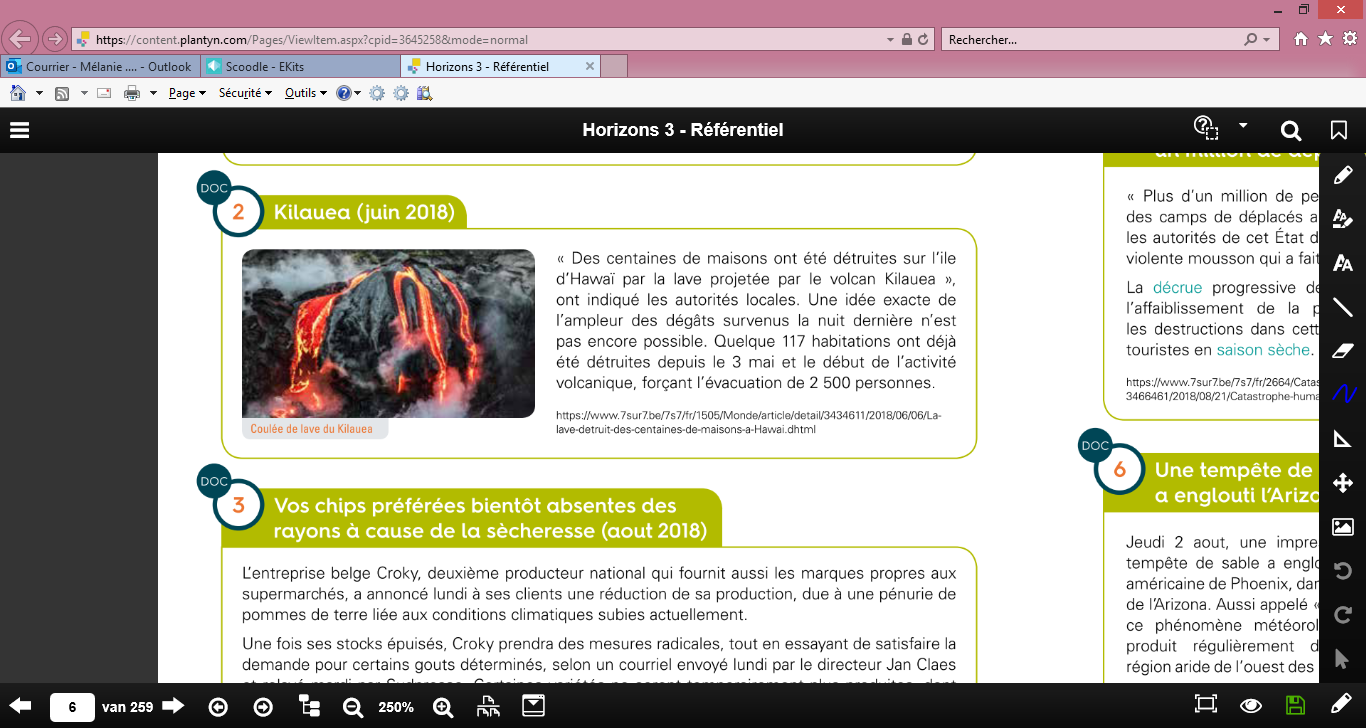 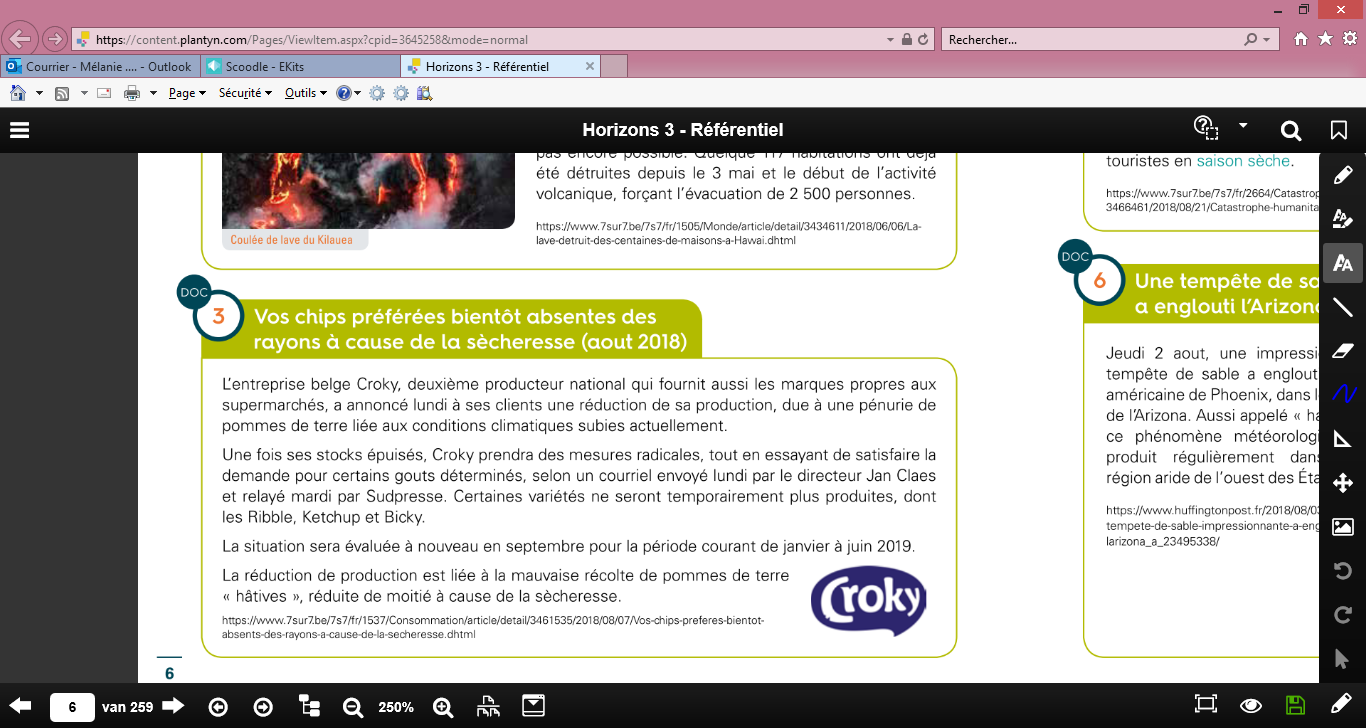 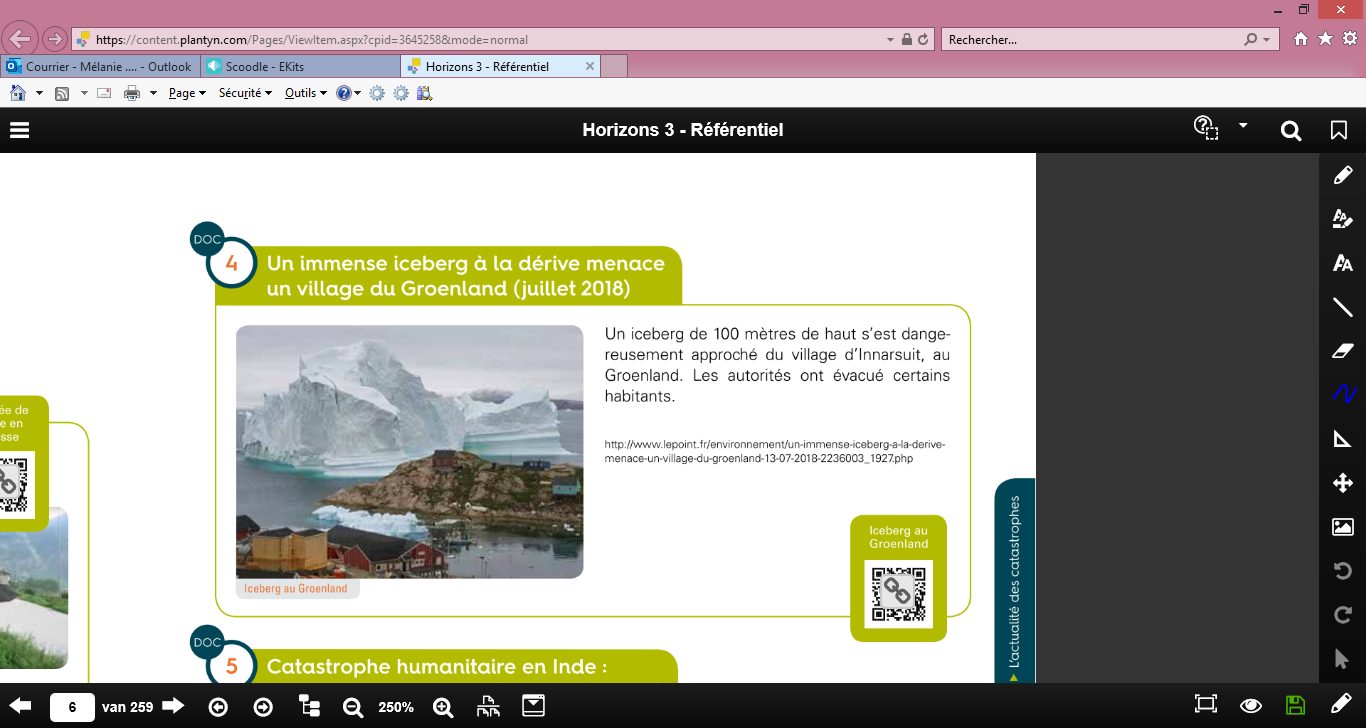 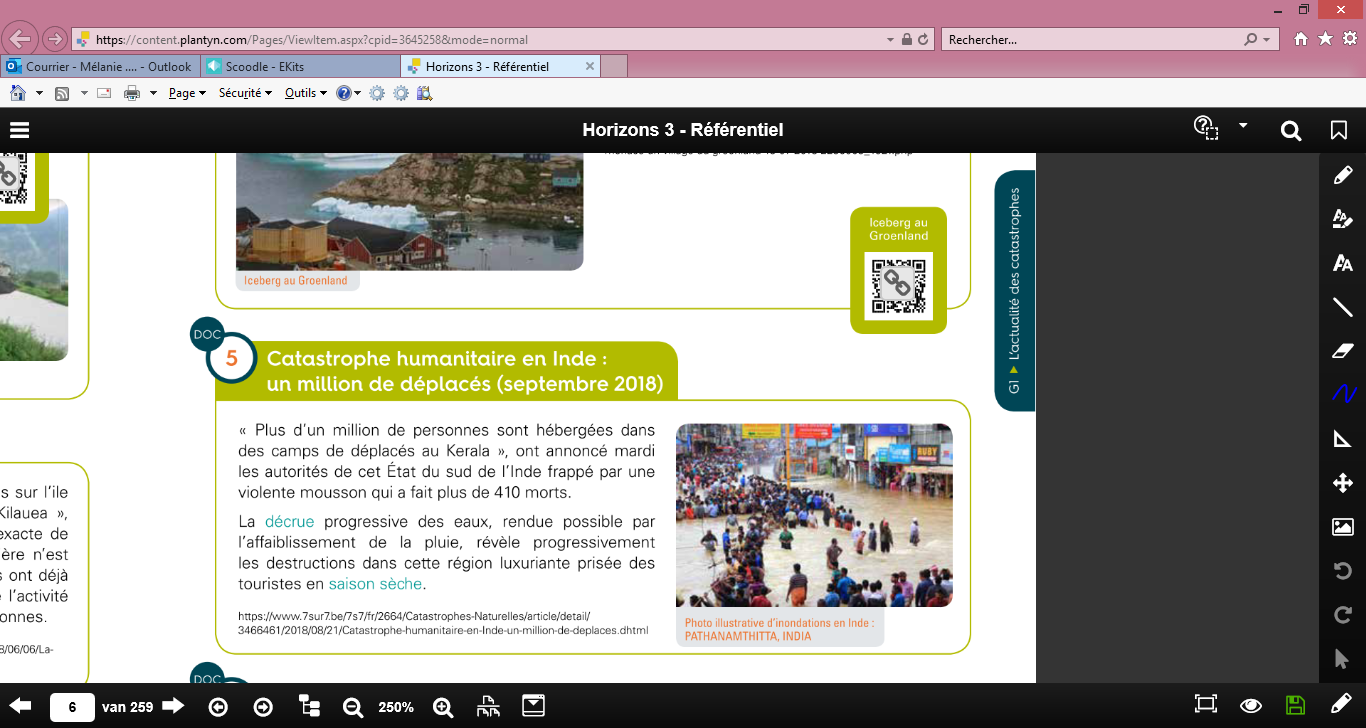 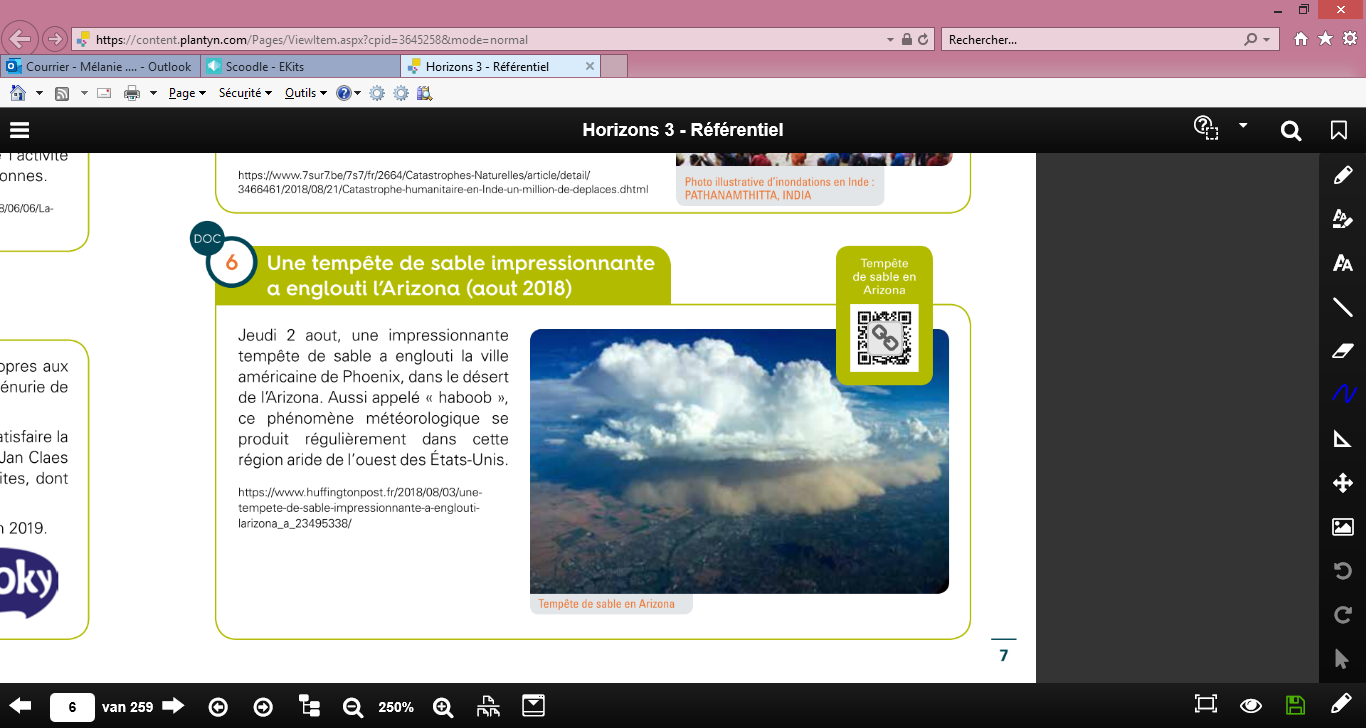 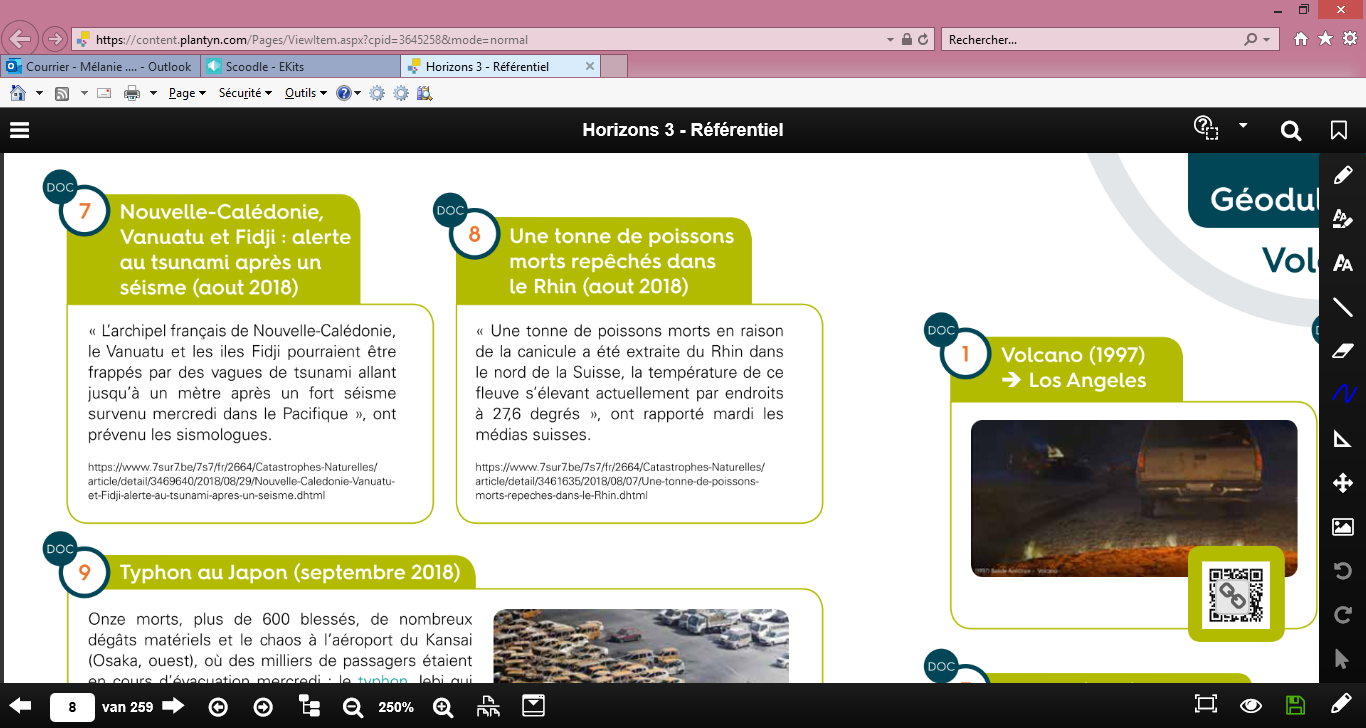 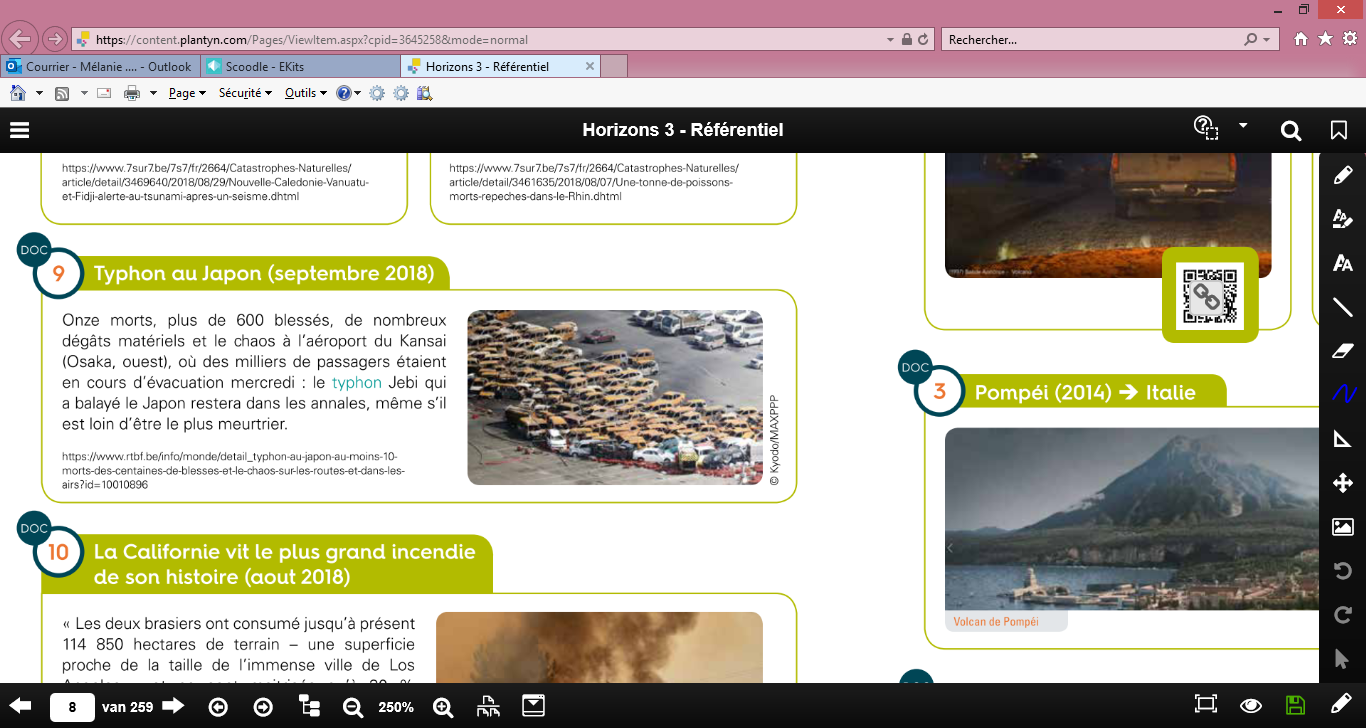 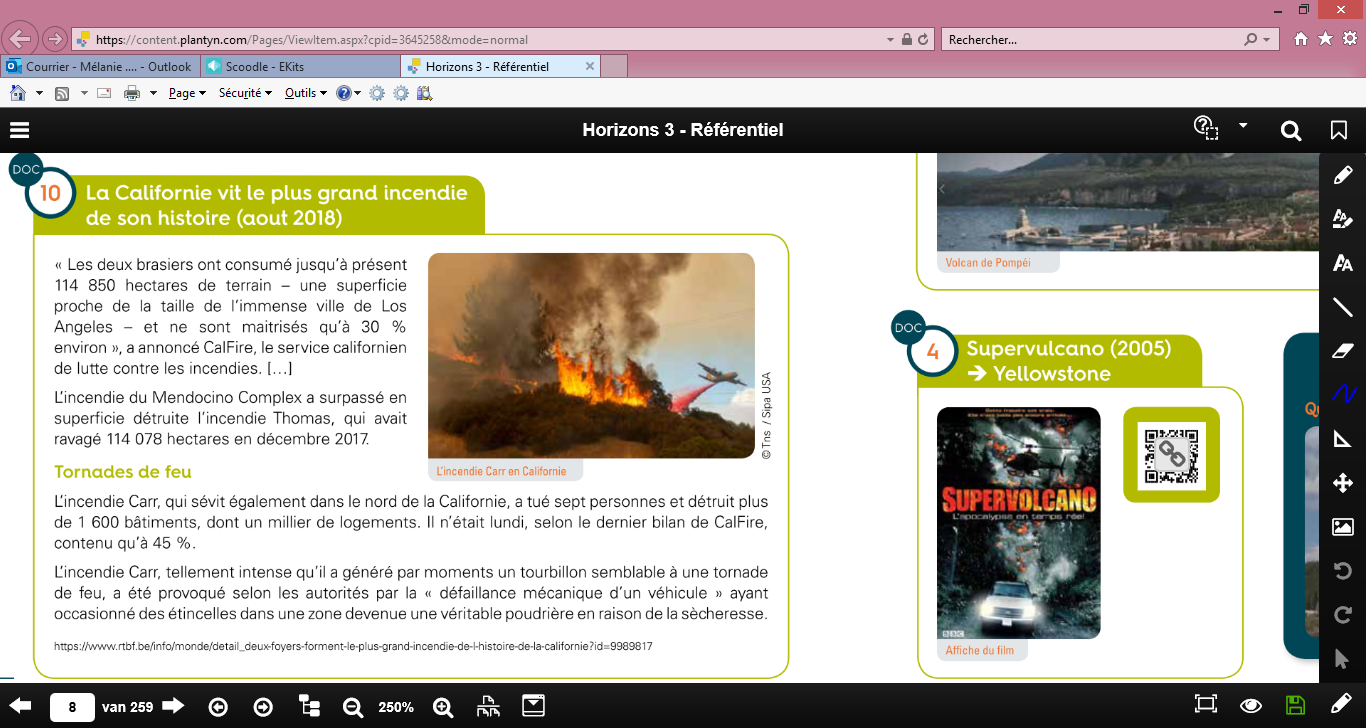 N° doc.Type d’aléaPays touchésContinentCausesConséquences12345678910Origine naturelleOrigine humaine